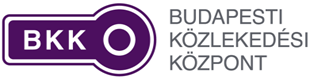 AZ ELŐZETES PIACI KONZULTÁCIÓN VÉLEMÉNYEZÉSRE KIADOTT TERVEZETKERETMEGÁLLAPODÁSFAJTA ÉS MENNYISÉG SZERINT MEGHATÁROZOTT DOLOG HATÁRIDŐS ADÁSVÉTELÉREBKK BUDAPESTI KÖZLEKEDÉSI KÖZPONT ZÁRTKÖRŰEN MŰKÖDŐ RÉSZVÉNYTÁRSASÁGvalamint**************************************között2020. június 5.KERETMEGÁLLAPODÁSfajta és mennyiség szerint meghatározott dolog határidős adásvételére(a továbbiakban: „Keretmegállapodás”), amely létrejött egyrészről aBKK Budapesti Közlekedési Központ Zártkörűen Működő Részvénytársaság székhely:			1075 Budapest, Rumbach Sebestyén u. 19-21.cégjegyzékszám:		01-10-046840csoportazonosító szám:		17781372-5-44adószám:			23028966-4-44mint vevő (a továbbiakban: „Vevő”),másrészről a ******************székhely:			*****************cégjegyzékszám:		****************adószám:			******************mint eladó (a továbbiakban: „Eladó”) (Vevő és Eladó a továbbiakban együttesen: „Felek”, külön-külön: „Fél”)között az alulírott helyen és időpontban az alábbi feltételek szerint.ELŐZMÉNYEKA keretmegállapodásos eljárás az alábbi 2 szakaszból áll:1. szakasz:Felek rögzítik, hogy Vevő, mint ajánlatkérő a közbeszerzésekről szóló 2015. évi CXLIII. törvény (a továbbiakban: „Kbt.”) Második része, XVI. fejezete 105. § (1) bekezdés a) pontja szerinti, közbeszerzési eljárást (a továbbiakban: „Közbeszerzési eljárás”), folytatott le az "Előnyomtatott tekercses kiszerelésű biztonsági hőpapír szelvények beszerzése jegyek és bérletek helyben történő nyomtatásához" tárgyban, amely eljárás nyertese az Eladó lett a legalacsonyabb ár értékelési szempontja alapján, ….,- Ft ajánlati árral.A Közbeszerzési eljárás eredményeként Felek jelen Keretmegállapodást kötik.2. szakasz:A 2. szakasz lebonyolítása során a Kbt. 105. § (1) bekezdés a) pontjában foglalt előírások alapján közvetlen megrendelés keretében kerül sor a Vevő által ténylegesen megrendelt feladatok teljesítésére a Keretmegállapodás …. pontjában foglalt szabályok szerint. A Közbeszerzési eljárásban meghatározott feladatok ellátására, valamint jelen Keretmegállapodásban rendelkezésre álló keretösszeg (a továbbiakban „Keretösszeg”): nettó ….,- Ft + Áfa, azaz mindösszesen nettó …. forint + Általános Forgalmi Adó.A Keretmegállapodást a Felek, a Közbeszerzési eljárás ajánlati felhívása és a közbeszerzési dokumentumok (a továbbiakban: „Dokumentáció”) – különös tekintettel annak a Keretmegállapodás 1. számú mellékletét képző műszaki leírására (a továbbiakban: „1. sz. melléklet”) -, valamint az Eladó ajánlata alapján kötötték.A Keretmegállapodáshoz való közvetlen csatolás nélkül is annak elválaszthatatlan részét képezi a Közbeszerzési eljárás ajánlati felhívása, dokumentációja, Eladó ajánlata, valamint a Közbeszerzési eljárás során keletkezett egyéb dokumentumok.Felek – a Polgári Törvénykönyvről szóló 2013. évi V. törvény (a továbbiakban: „Ptk.”) 6:87. § (1) – (2) bekezdéseivel összhangban kifejezetten rögzítik, hogy a Keretmegállapodás – valamint a Keretmegállapodás alapján létrejött egyedi megrendelések (a továbbiakban „Megrendelés”) – a Felek közötti megállapodás valamennyi feltételét tartalmazza, a Keretmegállapodásba nem foglalt korábbi megállapodások hatályukat vesztik. Felek korábbi jognyilatkozatai a Keretmegállapodás értelmezésénél figyelembe vehetők.Definíciók, fogalommeghatározások:A határidők számításaValamely, naptári napokban vagy munkanapokban meghatározott határidőbe a kezdő nap nem számít bele. Amennyiben az adott – naptári napokban meghatározott – határidő utolsó napja munkaszüneti napra esik, a határidő a soron következő munkanap végéig meghosszabbodik. A Keretmegállapodásban és mellékleteiben meghatározott valamennyi határidő esetében az adott határidőben végzendő cselekményt a teljesítésre kötelezettnek legkésőbb a határidő utolsó napján 15.30 óráig kell elvégeznie. A KERETMEGÁLLAPODÁS TÁRGYA, IDŐTARTAMAAz Eladó feladatait, továbbá a Vevő elvárásait részletesen az 1. sz. melléklet tartalmazza, így a Keretmegállapodás tárgya az 1. számú mellékletnek megfelelő feladatok teljesítésének biztosítása. A Keretmegállapodás alapján megrendelhető hőpapír-tekercsek (a továbbiakban: „Termék”) felsorolását, árát Eladónak a Keretmegállapodás 2. számú mellékletét képező, a Keretmegállapodás megkötését megelőzően lefolytatott közbeszerzési eljárásban benyújtott ajánlata (a továbbiakban: „2. sz. melléklet”) tartalmazza.Konkrét feladat ellátási kötelezettséget a Vevő általi, a Kbt. 105. § (1) bekezdés a) pont szerinti közvetlen megrendelés, azaz a Megrendelés keletkeztet.A Megrendelés kötelező minimális tartalmát a Keretmegállapodás 3. számú melléklete szerinti minta tartalmazza, amelynek tartalmától a Felek kizárólag a Kbt.-ben és Keretmegállapodásban foglaltak sérelme nélkül térhetnek el. A Keretmegállapodás időtartama: A Keretmegállapodás napján lép hatályba és …  napjáig terjedő határozott időtartamra jön létre. A keretmegállapodásos eljárás 2. szakasza eredményeképpen megküldött Megrendelések időtartama, teljesítési határideje nem haladhatja meg a Keretmegállapodás időtartamát. A Keretmegállapodás a határozott idő leteltével vagy a Keretösszeg kimerültével külön jogcselekmény nélkül megszűnik. Amennyiben a Keretmegállapodás a Keretösszeg kimerülése miatt szűnik meg, a megszűnés napja az a nap, amikor az utolsóként leadott Megrendelést (amelynek leadásával a Keretösszeg kimerült) az Eladó szerződésszerűen teljesíti. Ez a határidő nem érinti az Eladó szavatosság, illetőleg jótállás vonatkozásában fennálló kötelezettségét, valamint a Vevő fizetési kötelezettségét. Amennyiben a Keretösszeg nem merült ki, a Keretmegállapodás hatálya legfeljebb egy alkalommal, a Vevő Eladó részére legkésőbb a Keretmegállapodás lejártát megelőzően hat (6) hónappal megküldött egyoldalú jognyilatkozatával további tizenkettő (12) hónappal meghosszabbítható a Keretmegállapodás egyéb pontjainak változatlanul hagyása mellett.Amennyiben a Keretmegállapodás a 2.4. pontjában foglalt időtartam lejárta előtt bármely okból megszűnik, úgy az nem érinti a Keretmegállapodás hatályba lépte alatt a Keretmegállapodás alapján megrendelt feladatok teljesítését, így az abban – a Keretmegállapodás rendelkezéseinek megfelelően – rögzített eredeti teljesítési határidőket.Eladó kijelenti, hogy a Keretmegállapodás megkötését megelőző Közbeszerzési eljárás során a jelen pontban meghatározott Eladói kockázat ismeretében nyújtotta be ajánlatát, és határozta meg annak tartalmát. Eladó kijelenti azt is, hogy Vevő jelen pontban vállalt megrendelési kötelezettségén felül – a szerződésszegés esetét kivéve – nem él a Vevővel szemben semmilyen kártérítési vagy egyéb igénnyel a Keretmegállapodás nem maradéktalan teljesüléséből eredő bevételkiesése miatt, illetve az esetleges ilyen igényéről a Keretmegállapodás aláírásával egyidejűleg, visszavonhatatlanul lemond.A TELJESÍTÉSRE VONATKOZÓ ÁLTALÁNOS RENDELKEZÉSEKEladó teljesítést csak a Keretmegállapodásos eljárás második szakaszában, a Vevő által kezdeményezett írásos Megrendelés alapján végezhet.Eladó köteles a Vevő számára a Dokumentációban, valamint az ajánlatában meghatározott követelményeknek megfelelő specifikációjú és minőségű Termék, az 1. sz. mellékletben rögzített követelményeknek megfelelő előállítására (a Jegytekercs-alappapír beszerzése, megnyomása, csomagolása és leszállítása), a Keretmegállapodás rendelkezéseinek, illetőleg az ajánlatban foglaltaknak megfelelően, az Eladótól elvárható kiemelt szakértelemmel és gondossággal. Eladó saját költségén köteles a jelen Keretmegállapodás elválaszthatatlan részét képező 1. számú mellékletben specifikált Termékek előállításának alapfeltételét képező Jegytekercs-alappapír beszerzésére. A Jegytekercs-alappapír beszerzésének költségére a Szerződéses ár fedezetet nyújt, ennek megfelelően a Szerződéses áron felül a Jegytekercs-alappapír beszerzésére hivatkozással Eladó semmilyen külön díjat, vagy költséget a Vevővel szemben nem érvényesíthet, és nem jogosult a Szerződéses ár módosítását kezdeményezni erre hivatkozással.Eladónak a Keretmegállapodás időtartama alatt megfelelő létszámú és képzettségű személyi állománnyal kell rendelkeznie, amely biztosítja az Eladó szerződéses kötelezettségeinek folyamatos, ütemezett, magas szakmai színvonalú és egyenletes minőségű teljesítését.Eladó a Keretmegállapodás alapján a 2. sz. mellékletben nem szereplő feladatot nem végezhet, az ilyen feladatokra ajánlatot nem adhat, a Keretmegállapodásban szereplő ártól eltérő áron nem teljesíthet.JOGOK ÉS KÖTELEZETTSÉGEKEladó feladatai általábanA jelen Keretmegállapodás 4.1. pontja az Eladó általános kötelezettségeit tartalmazza, amely általános kötelezettségeket a Keretmegállapodás teljesítésével kapcsolatosan be kell tartania. Eladó a jelen Keretmegállapodás 1. számú mellékletében szereplő Terméket köteles a teljesítési határidőben a teljesítési helyre szállítani. Eladó a Keretmegállapodás teljesítéséhez szükséges Jegytekercs-alappapírt maga szerzi be. A Keretmegállapodás 5.2. pontja szerinti – minden egyes Megrendelésre azonos tartalommal vonatkozó – teljesítési határidőbe bele kell számítani Megrendelésben szereplő mennyiségű Termék előállításához szükséges Jegytekercs-alappapír beszerzéséhez szükséges időt. Ez azt jelenti, hogy az Eladónak a Megrendelések teljesítési határidején belül az adott Megrendelés teljesítéséhez szükséges mennyiségű Jegytekercs-alappapírt be kell szereznie, és abból elő kell állítania az 1. sz. Mellékletben specifikált (a Megrendelésben megrendelt mennyiségű és kiszerelésű) Terméket.Eladó haladéktalanul tájékoztatja a Megrendelőt minden, a tudomására jutott, és a Keretmegállapodás, vagy a Megrendelés teljesítését érintő és befolyásoló körülményről. A tájékoztatás nem menti fel Eladót az esetleges szerződésszegéseinek jogkövetkezményei alól. Amennyiben Eladó a fenti tájékoztatást elmulasztja, úgy felel minden olyan kárért, amely a mulasztás következménye. Az Eladó, amennyiben a Vevő előzetesen írásban (e-mailben, telefaxon, levélben) hozzájárult, jogosult előteljesítésre, továbbá arra is, hogy a Megrendelésben szereplő Eladói kötelezettségek teljesítésének sorrendjét megváltoztassa. Az ilyen változtatás a Megrendelések teljesítési határidőit nem hosszabbíthatja meg. A Vevő előzetes hozzájárulása nélkül az Eladót az előteljesítés, a teljesítés sorrendjének megváltoztatásához való jog nem illeti meg.Előteljesítés esetén a Vevő köteles a Megrendelés átadás-átvételére feljogosított munkatársai jelenlétéről az előteljesítés időpontjára gondoskodni. Eladó kötelezettséget vállal arra, hogy a Terméken alkalmazott egyedi hamisítás elleni védelmi elemeket harmadik személy részére sem jelen Keretmegállapodás hatálya alatt, sem azt követően korlátlan ideig harmadik személy részére nem adja ki, kivéve azt az esetet, ha erre őt Vevő kifejezett írásbeli hozzájárulása útján felhatalmazza. Ennek megsértése esetén Eladó teljes kártérítési felelősséggel tartozik Vevő felé.Eladó továbbá kötelezettséget vállal a Termék gyártási folyamatának zártságára, vagyis arra, hogy a Termékhez, annak gyártása során harmadik személy nem férhet hozzá. Az Eladó köteles a Termék gyártási folyamatának egész menete során a Termék kezelésének zártságát biztosítani. A Termék kezelésének zártságára vonatkozó kötelezettség lényege és célja az, hogy a Termékből – ideértve magát a már kész, nyomdai úton feldolgozott Terméket, de a Termék gyártási folyamatában bármilyen feldolgozottsági fokon álló nyomatokat, gyártási selejtet is – semmilyen módon, semmilyen harmadik személy részére semmilyen mennyiség ne kerüljön átadásra, vagy bármilyen módon hozzáférhetővé tételre. Ez nemcsak a műszakilag megfelelő (a szerződéses követelményeknek megfelelő) Termékekre, hanem kifejezetten a selejtes, műszakilag nem megfelelő (éppen ezért a Vevőnek át nem adható, vagy a Vevő által visszautasított) nyomatokra, és az Eladó nyomdáiba már leszállított alappapírra, és az alappapírból kiindulva előállított, bármilyen nyomdai feldolgozottsági fokon álló közbenső nyomatokra egyaránt érvényes.A Felek a Keretmegállapodás és az az alapján történt Megrendelések teljesítése kapcsán a Termék gyártási folyamata alatt azt a folyamatot értik, amely során az Eladó a nyomdáiba (vagy bármely egyéb szállítói telephelyre, pl. raktárba) leszállított alapanyagokból (pl. alappapír, biztonsági elemek stb.) saját nyomdai tevékenysége eredményeként előállítja a Terméket, azt a Keretmegállapodás teljesítése körében a Vevőnek átadja, vagy megsemmisíti, illetve az átadásig/megsemmisítésig a saját üzemeiben, egyéb telephelyein a mindenkor hatályos, az Eladó telephelyén a biztonsági nyomatok tárolására, őrzésére vonatkozó biztonsági előírásoknak megfelelően tárolja.A Felek az Eladónak a gyártási folyamat zártságára vonatkozó kötelezettségvállalásai körében, az "illetéktelen harmadik személy" alatt zárt üzemi területen vagy a raktárak területén tartózkodni nem jogosult illetéktelen személyeket értenek. Nem minősülnek a zárt üzemi területen vagy a raktárakon belül illetéktelenül ott tartózkodó személynek az Eladó munkavállalói, az Eladó által munkavégzésre irányuló egyéb jogviszonyban foglalkoztatott személyek, az Eladó vezető tisztségviselői, valamint a személy és vagyonvédelmet biztosító alvállalkozó által biztosított biztonsági őrszemélyzet. Ezen személyeken kívüli további személyek csak indokolt esetben, az Eladó vagy munkavállalója, illetve biztonsági személyzet felügyelete mellett lehetnek jelen zárt üzemi térben (pl. karbantartók, hatósági vagy hivatalos személyek stb.).Az alappapír Eladó általi átvételénél minden esetben írásbeli jegyzőkönyv készül, az átvételek időpontjáról a Vevőt is előzetesen értesíteni kell, a Vevő képviselője jogosult az átvétel során jelen lenni. Az átvétel során felvett írásbeli jegyzőkönyvben rögzíteni kell az átvett alappapír mennyiségét is, súlyra számítva, és minden olyan egyéb körülményt és adatot, aminek a rögzítését, nyilvántartását és kezelését az Eladó részére a Keretmegállapodásban hivatkozott folyamatszabályozási dokumentum előírja. Az Eladó a Termék előállításához általa már átvett alapanyagok (az alappapír), és az alappapírból kiindulva előállított, bármely nyomdai feldolgozottsági fokon álló nyomatok saját üzemei közötti szállítását plombával lezárt rakterű, fegyveres biztonsági őrrel biztosított teherautóval köteles végezni. A szállítójárműveknek GPS nyomkövetővel ellátottnak kell lenniük, annak a szállítás során folyamatosan üzemelnie kell, a szállítójármű minden mozgásának utólag is visszakövethetőnek kell lennie, és a GPS nyomkövetőnek visszakereshető módon, valós időben kell követnie a szállítójármű mozgását. A már elkészült Termékeknek (a Keretmegállapodás műszaki követelményeinek mindenben megfelelő Termékeknek) az Eladótól a Vevőhöz történő szállítása során a MABISZ által közzétett, a Keretmegállapodás hatályba lépése időpontjában hatályos szállítási biztonsági ajánlásoknak megfelelően kell eljárni. A szállítójárműveknek GPS nyomkövetővel ellátottnak kell lenniük, annak a szállítás során folyamatosan üzemelnie kell, a szállítójármű minden mozgásának utólag is visszakövethetőnek kell lennie, és a GPS nyomkövetőnek visszakereshető módon, valós időben kell követnie a szállítójármű mozgását. Az Eladó kötelezettségei teljesítéséhez alvállalkozókat vehet igénybe, az Eladó alvállalkozói teljesítéséért az Eladó felelősséggel tartozik, az alvállalkozók személyéről az Eladó írásban értesíti a Vevőt, az alvállalkozók személye megváltoztatása csak a Keretmegállapodás 13. fejezetében foglalt szabályok alkalmazásával lehetséges. Az Eladó a különböző gyártási alapanyagok (alappapír, biztonsági hologram) üzemeibe (bármely telephelyére) történő beérkezésétől maga köteles gondoskodni azok zártan kezeléséről, ahhoz alvállalkozót csak a Keretmegállapodás 14. fejezetében foglaltak szerint vehet igénybe. A hozzá beérkezett alappapírból a selejtesnek, a Termék előállítására nem megfelelőnek talált mennyiséget a Keretmegállapodás 5.1.7.19. pontjában a Selejtezési bizottságra vonatkozó rendelkezések alkalmazásával, a maga köteles megsemmisíteni, a megsemmisítést olyan módon kivitelezni, hogy az Termék előállítására visszavonhatatlanul és helyreállíthatatlanul alkalmatlanná váljon. A megsemmisítendő mennyiséget nem lehet az Eladó telephelyéről elszállítani, a megsemmisítést ott helyben kell elvégezni. A megsemmisítés időpontjáról a Vevőt előzetesen értesíteni kell, a Vevő jogosult a megsemmisítés során jelen lenni. A megsemmisítési folyamat során felmerülő kötelezettségszegés esetén a Vevő képviselőjének jelenléte vagy jelenlétének esetleges hiánya nem csökkenti az Eladó kizárólagos felelősségét.A megsemmisítésről írásbeli jegyzőkönyvet kell felvenni, amiben pontosan súly és sorszám szerint fel kell tüntetni a megsemmisített mennyiséget. A megsemmisítésig az alappapírt folyamatosan őrizni kell, olyan módon, hogy az ne kerülhessen illetéktelen harmadik személy birtokába. A megsemmisítés előtt, az eljárás kezdetén kell meghatározni a megsemmisítésre váró mennyiséget (sorszám ellenőrzéssel, súlyának lemérésével), és ezt kell a jegyzőkönyvbe foglalni, a megsemmisítés tényével együtt.A Termék gyártási folyamata során mindvégig gondoskodni kell a Termék kezelésének zártságáról, annak érdekében, hogy sem az alappapírból, sem pedig az előállítási folyamat bármely fokán álló Termékből semmilyen mennyiség harmadik személyek birtokába ne juthasson. Ennek érdekében a Termék gyártási folyamata során keletkező nyomdai selejtet is folyamatosan, írásban súly szerint, a megszemélyesített Terméket súly és sorszám szerint nyilván kell tartania az Eladónak, és a Keretmegállapodásban szereplő feltételek szerint kell azt megsemmisítenie. A szerződésszerűen előállított Terméket pedig – teljes mennyiségben – az Eladónak a Keretmegállapodásban szereplő átadás-átvételi szabályok szerint kell a Vevőnek átadnia. Eladó nyilatkozik, hogy a termék gyártásával érintett terület a személy- és vagyonvédelmi, valamint a magánnyomozói tevékenység szabályairól szóló 2005. évi CXXXIII. törvényben foglalt szabályok szerint működtetett kamerás megfigyelés alatt áll. A kamerák által rögzített adatok megőrzési ideje 30 nap. A termékre vonatkozó, Eladó érdekkörét és vállalásait érintő büntetőeljárás során az eljáró nyomozóhatóságtól érkező, adatszolgáltatásra irányuló kérés esetén Eladó a korábban hivatkozott, rögzített adatokhoz történő hozzáférést a hatóság számára biztosítja, feltéve, hogy az adatkezelési idő még nem járt le, és az adatok törlésére nem került sor.Eladó vállalja, hogy súly szerinti nyilvántartást vezet a nyomdába beérkezett alappapír, a legyártott Termékek, a Vevőnek átadott Termékek, a selejtes Termékek és a megsemmisített Termékek súlyáról, továbbá a Vevőnek rendelkeznie kell a sorozat- és sorszámkezelés zártságát, folytonosságát és biztonságát biztosító folyamattal és rendszerrel. Amennyiben az Eladó ezen nyilvántartását nem tudja a Vevőnek bemutatni a Vevő arra vonatkozó írásbeli felhívását követő 8 (nyolc) naptári napon belül, úgy az Eladó 1.000.000,- Ft, (azaz egymillió forint) egyösszegű kötbér fizetésére köteles.A Felek rögzítik, hogy a súly szerinti nyilvántartás tartalma a gyártási folyamat technológiai sajátosságai (a gyártási folyamat során, a feldolgozottság előre haladtával az alappapír súlya folyamatosan változik) miatt nem alkalmas elszámolási vagy ellenőrzési funkciók betöltésére, abból a gyártási folyamat zártságára vonatkozó akár közvetett következtetést levonni nem lehetséges.A Keretmegállapodás hatályba lépésével egyidejűleg az Eladó átadta a Vevőnek azt a részletes folyamatszabályozási dokumentumot, amely a Termék előállításának zártsága biztosításával kapcsolatos, a Keretmegállapodásban rögzített kötelezettségekre vonatkozó részletes eljárási és nyilvántartási szabályokat rögzíti. A folyamatszabályozási dokumentumot a Keretmegállapodás aláírásával a Vevő megismeri, az Eladó az abban írtak szerint köteles eljárni. A folyamatszabályozást az Eladó jogosult ellenőrizni, és szükség esetén a folyamatszabályozási dokumentum módosítását kezdeményezni. A folyamatszabályozási dokumentum módosításait az Eladó köteles a Vevőnek írásban megküldeni, az így megküldött módosított folyamatszabályozási dokumentum – amely figyelemfelhívásra alkalmas módon, kiemelve tartalmazza a módosult pontokat – a Vevő által elfogadottnak minősül, amennyiben a Vevő azt írásban jóváhagyja, vagy a módosításokat írásban nem ellenzi a módosításokat tartalmazó dokumentumnak a folyamatszabályozási dokumentumban rögzítettek szerint megtörtént kézhezvételét követő 15 (tizenöt) naptári napon belül (írásbeli ellenvetésnek minősül az elektronikus levélben küldött értesítés is). A folyamatszabályozási dokumentum esetleges módosítása nem minősül a Keretmegállapodás módosításának. Vevő és Eladó a Keretmegállapodás hatályba lépését követő 90 (kilencven) napon belül olyan folyamatot és rendszert dolgoznak ki, amely biztosítja sorozat- és sorszámkezelés zártságát és biztonságát, oly módon, ami Eladó számára biztonságos módon lehetővé teszi az elkészült szállításra váró késztermékek készre jelentését és sorszám lejelentését. A folyamatra vonatkozó javaslatot a Vevő iránymutatása alapján az Eladó dolgozza ki, a végleges leírást a Felek jóhiszeműen, kölcsönösen együttműködve állapítják meg, és írásban rögzítik. Az Eladó köteles továbbá olyan minőségellenőrzési rendszert kialakítani a Keretmegállapodás hatályba lépését követő 90 (kilencven) napon belül, amely lehetővé teszi, hogy a minőségi és mennyiségi hibák a gyártási folyamat során azonnal kiszűrhetők legyenek.Az Eladó tudomásul veszi, hogy a Termékek kezelésének zártságára vonatkozó kötelezettségek azért kerültek előírásra a Keretmegállapodásban, mert maguk a Termékek a Vevő értékcikkeinek (a fővárosi tömegközlekedésben felhasználható jegyek és bérletek) előállítása alapjául szolgálnak, ennek megfelelően, ha a Termékből bármilyen mennyiség illetéktelen harmadik személyek birtokába jut, akkor az értékcikk-hamisítás alapjául szolgálhat, ami pedig a Vevő számára bevételkiesést okozhat.Amennyiben a nyilvántartottan legyártott sorozatszámú Termékkel az Eladó nem tud elszámolni a Vevő felé, azaz nem tudja jegyzőkönyvvel igazolni, hogy a Termék megsemmisítésre vagy a Vevőnek átadásra került, vagy azt jelenleg az üzemben tárolják, vagy a hiány a Termék fuvarozása során keletkezett, úgy az Eladó a Keretmegállapodás jelen pontjában rögzített kötbér fizetésére köteles. A kötbér összegét - tekercsekben előállított Termékről lévén szó - a tekercsenként határozzák meg a Felek azzal, hogy amennyiben egy tekercsben legyártott számú szelvény teljes nyilvántartott mennyiségéhez képest kevesebb lenne a hiányzó szelvény, azaz egy tekercsnél kisebb mennyiség a hiány, az alább meghatározott tekercsenkénti kötbérösszegek arányosan csökkentett része jár a Vevő részére (hiányzó szelvényszám / egy teljes tekercs összesített szelvényszáma x teljes tekercsre vonatkozó kötbér összeg).A Felek kifejezetten rögzítik, hogy a fenti összegek kötbérként, önmagában a felróható szerződésszegés (a hiány bekövetkezése) kapcsán járnak a Vevő részére, minden kárbizonyítás nélkül. A fenti összegek azonban nem értelmezhetők az Eladó oldaláról felelősségkorlátozásként. Ebből következően a Vevő jogosult arra is, hogy a Ptk. szerződésszegésből eredő károk megtérítésére vonatkozó szabályai keretei között, és az ott előírt bizonyítási rendnek megfelelően – amennyiben a Vevő igazolt kárai a szerződésszegés után járó kötbér összegét meghaladják – a kötbért meghaladó összegű kár megtérítése iránt fellépjen az Eladóval szemben. A Felek az Eladónak a Termékek esetleges hiányával kapcsolatos kártérítési felelősségét - a szándékos károkozás esetét ide nem értve - a felelősségbiztosítási összegben, azaz 300.000.000,-Ft-ban (azaz háromszázmillió forintban) korlátozzák, a Keretmegállapodás teljes hatályára nézve összesen. A Felek az Eladónak a Termék esetleges hiányával kapcsolatos kötbérfizetési kötelezettségét (tehát a kárbizonyítás nélkül, kötbér jogcímén fizetendő teljes összeget) a Keretmegállapodás teljes hatályára nézve összesen 150.000.000,- Ft-ban (egyszázötvenmillió forintban) korlátozzák, kivéve amennyiben a hiány a Termékek fuvarozása során keletkezik, amely esetre az Eladó kötbérfizetési kötelezettségét 100.000.000,- Ft-ban (egyszázmillió forintban) korlátozzák. A jelen bekezdés szerinti kötbérfizetési kötelezettségekre vonatkozó korlátozások kifejezetten és kizárólag a Keretmegállapodás jelen 4.1.7.17. pontja szerint fizetendő kötbérekre vonatkoznak, ebbe a korlátozásba nem lehet beleérteni a Keretmegállapodás szerint fizetendő egyéb kötbéreket, ezek ugyanis a jelen bekezdés szerinti korlátozás számítása során figyelmen kívül maradnak.Az Eladó a jelen Keretmegállapodás hatályba lépésekor köteles felkérni Vevőt, hogy jelöljön ki és delegáljon egy tagot az ún. selejtezési bizottságba (továbbiakban. „Selejtezési Bizottság”). A Selejtezési Bizottság az Eladó és a Vevő által kijelölt képviselőből tevődik össze. Amennyiben a Termék gyártása során ún. gyártási selejt keletkezik, úgy az Eladót a jelen 4.1.7.19. pontban rögzített kötelezettségek terhelik. Gyártási selejt keletkezése esetén annak sorszámát, sorszám hiányában (amennyiben a selejt keletkezésekor az érintett Jegytekercs-alappapírra sorszám még nem került fel), azonosítható módon a mennyiségét selejtezési naplóba köteles Eladó felvenni és a selejt terméket zártan, elkülönítetten megőrizni. (Természetesen selejtes Termék a jelen Keretmegállapodás teljesítése keretében nem szállítható). A Keretmegállapodás hatálya alatt tartott selejtezés tekintetében Eladó köteles a Vevő kapcsolattartóját legalább három (3) munkanappal korábban írásban értesíteni arról, hogy az Eladó megítélése szerint selejt keletkezett, aminek selejtezése szükséges, és az Eladó megjelöli az értesítésben a selejtezés dátumát is. A selejtezés az Eladó telephelyén történik. A Keretmegállapodás hatálya alatt elvégzett bármely selejtezés során tett, valamint a selejtezési napló alapján tett megállapításait a Selejtezési Bizottság selejtezési jegyzőkönyvben rögzíti, melyet kötelesek a tagok aláírni. A selejtezést követően Eladó köteles gondoskodni a selejt raktározásáról annak megsemmisítéséig, továbbá köteles megszervezni a megsemmisítési folyamatot és a megsemmisítés pontos időpontjáról írásban értesíteni - legalább három (3) munkanappal korábban - a Vevőt, biztosítva ezáltal a részvételét a megsemmisítés ellenőrzésében. Az Eladó a megsemmisítést rögzítő dokumentációt haladéktalanul köteles Vevő részére megküldeniEladó az általa igénybe vett alvállalkozóért úgy felel, mintha a Keretmegállapodást (illetőleg az ennek alapján létrejött bármely Megrendelést) maga teljesítette volna. Eladó az alvállalkozó felróható magatartása által Vevőnek okozott bármely kárért teljes felelősséggel tartozik.A Vevő feladatai általábanA jelen Keretmegállapodás 4.2. pontja a Vevő általános kötelezettségeit tartalmazza, amely általános kötelezettségeket a Megrendelések teljesítésének egész menete során be kell tartania.A Vevő az Eladó részére a teljesítési helyre történő bejutást az Eladó szerződésszerű teljesítéséhez szükséges időben biztosítja. A Vevő kijelenti, hogy a Keretmegállapodás megkötésére, a Megrendelések leadására jogosult és annak teljesítésére megfelelően képes. Amennyiben a Vevő a teljesítés során észleli, hogy az Eladó a tevékenységét hibásan, vagy hiányosan végzi, a tudomásszerzéstől számítva 5 (öt) munkanapon belül írásban észrevételt tesz az Eladónak, amelyre nézve Eladó kettő (2) munkanapon belül köteles írásban reagálni. Az a körülmény, hogy a Vevő egy teljesítési hibát nem vesz észre, vagy észrevesz ugyan, de nem észrevételez az előző mondat szerinti határidőn belül, nem menti fel az Eladót a hibás teljesítés jogkövetkezményei alól, és nem értelmezhető úgy, hogy a Vevő a hibás teljesítést elfogadta, vagy annak következményeiért bármilyen mértékben felelős lenne. Az Eladónak a Vevő észrevételére vonatkozó reagálási joga nem mentesíti őt a hiba, illetve hiányosság orvoslásának kötelezettsége alól. Vevő a hibátlan szerződésszerű teljesítések ellenértékét köteles az adott Megrendelés szerinti határidőkben, részletekben és összegekben az Eladó számára megfizetni.Vevő köteles a leszállított Termék raktározásáról az Eladó által megadott raktározási feltételeknek megfelelő módon gondoskodni, ami a Termékre nyújtott eladói szavatosság és jótállás érvényesíthetőségének feltétele.Vevő a Keretmegállapodás hatálya alatt egyoldalúan jogosult a Díjtermékek előoldali és hátoldali képének módosítására, mely módosítás vonatkozhat az előoldalon és hátoldali képen szereplő szövegek, minták elrendezésére, illetve a QR kód és/vagy vonalkód szerepeltetésére vagy elhagyására egyaránt, Műszaki Leírásban foglaltak szerint. A Termék és felhasználása összetettségére tekintettel a hőpapír nyomata is változtatható szerződésmódosítás nélkül.Vevő érdekkörében bekövetkezett szervezeti átalakítás eredményeként 2017. május 1. napjával létrejött a Budapesti Közlekedési Ügyfélkapcsolatok Zártkörűen Működő Részvénytársaság (a továbbiakban: „BKÜ Zrt.”), amely szervezet a Vevő 100%-os tulajdonában áll. Jelen Keretmegállapodás tárgyát képező Termékek felhasználásában, kezelésében a BKÜ Zrt. részt vesz, Vevő és a BKÜ Zrt. közötti feladatmegosztást részletesen az 1. sz. Melléklet tartalmazza.CSOMAGOLÁS ÉS SZÁLLÍTÁSCsomagolásA Termékek megfelelő csomagolásáért Eladó felelős. A csomagolással kapcsolatos követelményeket a jelen Keretmegállapodás 1. számú melléklete rögzíti. Szállítási határidőA szállítási határidő a jelen Keretmegállapodás hatályba lépése után leadott első (1.) Megrendelés esetében 90 (kilencven) naptári napos (figyelemmel a Megrendelő azon kötelezettségére, hogy a teljesítési határidőbe bele kell számítania a Megrendelésben szereplő mennyiségű Termék előállításához szükséges Jegytekercs-alappapír beszerzéséhez szükséges időt), ezt követően – minden egyes további (az elsőt követő) Megrendelés vonatkozásában – az adott Megrendelés hatályba lépésének időpontjától, mint kezdő naptól számított 16 (tizenhat) naptári nap. A teljes egyértelműség kedvéért az első Megrendelésre vonatkozó késedelmi kötbérek, egyéb jogkövetkezmények azonosak az összes többi Megrendelésre vonatkozóval, azzal a különbséggel, hogy az első Megrendelés kapcsán a kötbérek, egyéb jogkövetkezmények az erre vonatkozó speciális szállítási határidő lejártától számítandóak.Szállítási cím, Teljesítési helySzállítás címe: 1144 Budapest, Gvadányi u. 33-39., BKK Zrt. jegyraktáraJegyraktár nyitvatartási törzsideje: Hétfő - Csütörtök: 8.00 - 16.00; Péntek: 8.00-14.00Eladó a szállításokat fő szabály szerint a jelen pontban meghatározott, Budapest közigazgatási határán belüli szállítási címre szállítja le a Termékeket. Amennyiben a jelen pontban megjelölt szállítási cím megváltozik, úgy a Vevő azt Eladó felé legkésőbb a szállítást megelőző nap 12 óráig írásban köteles jelezni. A Termékekre vonatkozó minden kárveszély a mennyiségi átvétel időpontjában száll át a Vevőre.Értesítés a szállításrólEladónak a Termékek szállításának napjáról előzetesen, írásban értesítenie kell a Vevő kapcsolattartóját az alábbi információk megadásával:a Megrendelés azonosítószáma,szállítás dátuma, szállítási cím,szállítmány tartalma.Amennyiben a megadott szállítási időpont a Vevőnek nem elfogadható, a Felek 1 munkanapon belüli időpontra újabb, immár a Vevő számára elfogadható szállítási időpontot tűznek ki.A KÖZVETLEN MEGRENDELÉSEK FOLYAMATAA Keretmegállapodás jelen 6. fejezete határozza meg azokat a feltételeket (eljárási szabályokat), amelyek szerint a Vevő a Termékek szállítását az Eladótól közvetlen megrendelés útján megrendelheti. Amennyiben a Vevő meghatározott mennyiségű Termék szállítását igényli, úgy közvetlen Megrendelés formájában közli ezt az Eladóval. A Megrendelést az Eladó a Keretmegállapodás 13.6. pontjában meghatározott kapcsolattartója részére kell küldeni, ajánlott levél vagy telefax, vagy elektronikus levél (beszkennelt Megrendelés) formájában. A Vevőnek részletesen fel kell tüntetnie, hogy a Termékből milyen mennyiség szállítását igényli, és azt is, hogy az 1. sz. Mellékletben rögzített kiszerelésű Termékek közül melyik kiszerelésű Termékből kéri az adott mennyiség leszállítását. Egy adott Megrendelés keretében többféle kiszerelésű jegytekercs is rendelhető. A Megrendelés mintáját a Keretmegállapodás 3. számú mellékleteként csatolt „Egyedi megrendelés minta” határozza meg – a Vevő az egyes Megrendeléseket a 3. számú mellékletben szereplő minta értelemszerű kitöltése útján adja le az Eladónak. Az Eladó a Keretmegállapodás 6.2. pontja szerint leadott Megrendelés kézhezvétele után haladéktalanul, de legkésőbb a Megrendelés kézhezvételét követő naptári napon, írásban visszaigazolja az adott Megrendelést a Vevő kapcsolattartójának. Az írásbeli visszaigazolásban tájékoztatni kell a Vevő kapcsolattartóját arról, hogy az Eladó kézhez vette a Megrendelést, meg kell erősíteni a Megrendelésben hivatkozott mennyiségű és kiszerelésű Termék szállítására vonatkozó kötelezettségvállalást, és meg kell jelölni (pontos dátum szerint) a vállalt szállítási határidőt. A szállítási határidőt a Keretmegállapodás 5.2. pontjának rendelkezései által meghatározott keretek között kell az Eladónak megjelölnie. Amennyiben Eladó a jelen pontban írt visszaigazolási kötelezettségének határidőben nem tesz eleget, úgy a Keretmegállapodás 10.1.1. pontja szerinti késedelmi kötbérfizetési kötelezettsége keletkezik.Az Eladó a Megrendelés visszautasítására nem jogosult, hanem köteles az előző bekezdés rendelkezéseinek megfelelően, az ott írt határidőben visszaigazolni, és a Keretmegállapodás rendelkezéseinek megfelelően teljesíteni. Bármely adott Megrendelés visszautasítása, súlyos szerződésszegésnek minősül, amely – a szerződésszegésből eredő egyéb jogkövetkezmények alkalmazásán túl – a Keretmegállapodás 16.1. pontjában rögzített jogkövetkezmények alkalmazását vonhatja maga után (a Vevő egyoldalú döntésének függvényében, a teljes Keretmegállapodásra kiterjedő hatállyal). Ugyanezen jogkövetkezmények alkalmazását vonhatja maga után továbbá azon eset is, ha a visszaigazolásban az Eladó a Megrendelésben szereplő mennyiségtől eltérő mennyiségű, vagy kiszerelésű Termék szállítását vállalja, vagy a visszaigazolásban nem a Keretmegállapodás 5.2. pontjának rendelkezései által meghatározott keretek között határozza meg az adott Megrendelés szállítási határidejét. A Megrendelés az Eladó általi visszaigazolásával, külön jogcselekmény nélkül, egyoldalúan visszavonhatatlan kötelezettségvállalást jelent a Felek között (hatályba lépésének időpontja az Eladói visszaigazolás megküldésének időpontja), és annak teljesítésére a Keretmegállapodásban rögzített szabályok értelemszerűen irányadóak. A Megrendelés jogi szempontból a Keretmegállapodás alapján létrejött, az adott Megrendelésben rögzített mennyiségű Termék szállítására vonatkozó egyedi adásvételi jogviszony. Minden egyes Megrendelés – amennyiben a fenti eljárásnak megfelelően a Megrendelésre vonatkozó eladói visszaigazolás nyomán a Megrendelés létrejön – saját megrendelési számmal rendelkezik (a Megrendelés megrendelési számát a Vevő adja meg, azt feltünteti az Eladónak elküldött Megrendelésben), amelyet Feleknek az adott Megrendelés teljesítésével összefüggő minden további dokumentumon fel kell tüntetniük.ELLENŐRZÉSEK, ÁTADÁS – ÁTVÉTEL, TELJESÍTÉS A Keretmegállapodás jelen 7. fejezete által szabályozott átadás-átvételi eljárásra minden egyes, a Keretmegállapodás alapján leadott Megrendelés alapján leszállított Termék vonatkozásában sor kerül. A Termékek az átadás-átvétellel mennyiségi szempontból visszavonhatatlanul elfogadásra kerülnek, azonban a Vevő fenntartja magának a jogot arra, hogy az olyan rejtett hibák kapcsán, amelyek a leszállításkor, vagy a leszállítást követő átadás-átvételnél nem derülnek ki, az átadás-átvételt követően is érvényesítse a szerződésszegésből származó igényeit. Az átadás-átvételi jegyzőkönyv (lásd Keretmegállapodás 7.4. pontját) aláírásának időpontjától indul a Keretmegállapodás 11. fejezete szerinti szavatosság és jótállás időtartama, az adott Megrendelés keretében leszállított Termékekre. A Vevő köteles a leszállított Termékek átadás-átvételét (ellenőrzését) a Keretmegállapodás 5.2. pontja szerinti szállítást követően haladéktalanul megkezdeni, és azt a megvizsgáláshoz szükséges időn belül – a Kbt. 135. § (1) bekezdésében foglalt tizenöt (15) napos határidőre figyelemmel - elvégezni. A Vevő a szállítás időpontjára köteles gondoskodni az átadás-átvételre feljogosított képviselője jelenlétéről a Teljesítési helyen. A Vevőnek a szállítás időpontjában a Teljesítési helyen jelen lévő alkalmazottját, illetve képviselőjét – kivéve, ha a Vevő az Eladó felé előzetesen írásban kifejezetten úgy nyilatkozott, hogy az illető személy nem jogosult a mennyiségi átvételre – külön előzetes értesítés vagy megjelölés nélkül is az átadás-átvételre feljogosított vevői képviselőnek kell tekinteni. Amennyiben a Megrendelés szerinti szállítási időpontban a vevői képviselő nem jelenik meg, úgy a leszállított Termékeket a Vevő részéről nem lehet átvettnek tekinteni, az Eladó azonban köteles a Vevő kapcsolattartóját haladéktalanul értesíteni, és kérni az átadás-átvételre feljogosított vevői képviselő kiküldését egy, a Felek által rögzített újabb átadás-átvételi időpontra. A Termékek átadás-átvételéről szóló jegyzőkönyvnek minimálisan az alábbi adatokat kell tartalmaznia:a leszállított Termékek kiszerelését, mennyiségi felsorolását azzal, hogy a leszállított mennyiség megfelel-e a Megrendelés szerinti megrendelt mennyiségnek, rögzítve azt a kitételt, hogy a Termék sajátos tekercselése és csomagolása alapján a teljes mennyiség megállapítására lehetőség nincsen, így kizárólag az Eladó által a terméken elhelyezett tájékoztató alapján lehetséges a mennyiségi követelmény megfelelőségét megállapítani. Eladó kötelezettséget vállal, hogy amennyiben a Termék felhasználása során Vevő azt tapasztalja, hogy az adott jegytekercs nem tartalmazza a ténylegesen megrendelt mennyiséget, úgy a Keretmegállapodás 10.1.4. pontja szerinti hibás teljesítési kötbér megfizetésére köteles (a hibás teljesítési kötbér fizetése alól az Eladó csak a Keretmegállapodás 11. fejezete szerinti jótállás alapján mentheti ki magát, ha igazolja, hogy a leszállított Termék a teljesítés időpontjában a szerződéses követelményeknek megfelelt);a Vevő átadás-átvételre feljogosított képviselőjének egyértelmű nyilatkozatát arra nézve, hogy a leszállított Termék mennyiségileg, továbbá – a szúrópróba szerinti mintavétel alapján, szemrevételezéssel megállapítható jellemzői vonatkozásában - minőségileg megfelel-e a Keretmegállapodás 1. sz. Mellékletében rögzített követelményeknek;az átadás-átvétel helyét és időpontját;a jelenlévő személyek nevét és beosztását. A Vevő a leszállított Termékek átvételét a nyilvánvaló mennyiségi hiány miatt, vagy olyan okból utasíthatja vissza, hogy az Eladó által leszállított Termékek minősége nyilvánvalóan nem felel meg a Keretmegállapodás 1. sz. Mellékletében foglalt követelményeknek. A hibás Termék átvételének megtagadása mellett a teljes szállítmány valamennyi leszállított Termékét hibás terméknek kell tekinteni, amennyiben az adott Megrendelés alapján leszállított mennyiség 20%-a hibás, vagy a leszállított mennyiség 20%-át meghaladóan hibás tekercset tartalmaz.Amennyiben a szúrópróbaszerű ellenőrzés során a Vevő hibás tekercset talál, az Eladó köteles visszavinni az ellenőrzéssel érintett, valamennyi letekercselt Terméket, és dokumentáltan újra kell tekercselnie, majd ezt követően leszállítania – külön költségtérítési kötelezettség nélkül – a már leszállított, de nem hibás, ellenőrzés céljából letekert tekercseket.Az átadás-átvételi jegyzőkönyvet a Felek képviselői aláírják; a Vevő képviselője általi aláírással, amennyiben a Vevő a jegyzőkönyvben kifogást nem tesz az egyértelmű mennyiségi vagy minőségi hiányosság miatt, úgy a leszállított Termékek a teljesítés szempontjából elfogadásra kerülnek, azzal a feltétellel, hogy a Termék Vevő általi alkalmazása során nyilvánvalóvá vált mennyiségi vagy minőségi hibák, hiányosságok esetén Eladó a Terméket kicserélni vagy pótolni köteles, továbbá a Keretmegállapodás 10.1.4. pontja szerinti hibás teljesítési kötbér megfizetésére köteles. Amennyiben a Vevő a jegyzőkönyvben kifogást nem tesz, az átadás-átvételi jegyzőkönyv aláírásával a kárveszély átszáll a Vevőre, és egyben az Eladó jogosult a Megrendelés szerinti ellenérték számlázására. A tulajdonjog is a kárveszély átszállásának időpontjában – külön jogcselekmény nélkül – száll át a Vevőre. Amennyiben a Vevő a jegyzőkönyvben kifogást tesz, a kárveszély nem száll át, az Eladó számlakiállításra nem jogosult, egyben pedig köteles arra, hogy – a Keretmegállapodás 10.1.1. pontja szerinti késedelmi kötbér fizetése mellett – a lehető legrövidebb időn belül pótolja az esetleges mennyiségi hiányt, a nem megfelelő minőségű Terméket pedig az 1. sz. Mellékletben rögzített követelményeknek megfelelőkre kicserélni. A megismételt teljesítés után a Felek az átadás-átvételi eljárást megismétlik. A Felek megállapodnak, hogy amennyiben valamely leszállított Termék minőségi hibásnak bizonyulna az átadás-átvétel során, vagy a Termék Vevő általi felhasználása során, a kicserélése esetén az eredetileg leszállított – minőségileg hibás – Terméket az Eladó nem jogosult elszállítani, hanem annak tulajdonjogát a Vevő – a leszállított termékek díjának kifizetésére vonatkozó kötelezettség nélkül, a minőségi hibát rögzítő átadás-átvételi jegyzőkönyv aláírásával – megszerzi. Ennek oka, hogy a leszállított Termékek a Vevő által forgalmazott Díjtermékek fizikai hordozójaként szolgálnak, aminek eredményeképpen, ha illetéktelen kezekbe jutnak az – akár minőségi hibás – termékek, az a Vevő által forgalmazott Díjtermékek hamisításának kockázatát rejti magában. Ennek okán az Eladó felvállalja a Keretmegállapodás aláírásával azt a kockázatot, hogy amennyiben minőségi hibás Termékeket szállít, aminek átvételét a Vevő megtagadja, akkor az átvétel megtagadásától függetlenül a minőségi hibás Termékek tulajdonjogát is megszerzi a Vevő anélkül, hogy azok ellenértékének kifizetésére vonatkozó kötelezettsége beállna. Azonban a minőségi hibás Termékeket a Vevő nem jogosult Díjtermékek előállítására használni, ezért azok visszaszállításra kerülnek az Eladó telephelyére, ahol azokat az Eladó – a Vevő egyoldalú választása szerint – vagy megsemmisíti (részletes megsemmisítési jegyzőkönyv felvétele mellett, a Vevő képviselőjének jelenlétében), vagy mint szigorú számadású nyomtatványokat megőrzi a vonatkozó adóhatósági ellenőrzési időszak lejártáig. Amennyiben a minőségi hiba az átadás-átvételi jegyzőkönyv aláírását (lásd 6.4 pont) követően derül ki, úgy ebben az esetben a minőségi hibás Termékek nem kerülnek visszaszállításra az Eladóhoz, hanem azok megsemmisítését, vagy - a Vevő választása szerint – az adóhatósági ellenőrzési időszak lejártáig történő megőrzését a Vevő vállalja. Ettől függetlenül természetesen a Vevő fenntartja a hibás teljesítésből eredő minden joga érvényesítésének a lehetőségét. EGYSÉGÁR, VÉTELÁREladó a keretmegállapodásos eljárás 2. szakasza eredményeként létrejött Megrendelésekben, a Keretmegállapodás 2. számú mellékletben meghatározott szerződéses árakon (a továbbiakban: „Egységár”) vállalja a Keretmegállapodás tárgyát képező Termékek leszállítását. Az Eladó Ajánlatát a Keretmegállapodás 2.6 pontjában ismertetett Vevői felelősségkorlátozás ismeretében, arra kifejezetten figyelemmel tette meg, tehát az Eladó Ajánlata a Keretmegállapodás 2.6. pontja szerinti Vevői felelősségkorlátozásból eredő, az Eladóra háruló kockázatot fedezi.Az Egységárak magukban foglalják az Eladónak a Keretmegállapodás teljes időtartama alatt a Keretmegállapodás teljesítésével kapcsolatban felmerült valamennyi költségét, az adott Megrendelés alapján szállítandó teljes és hibamentes Termékek ellenértékét, minden olyan költség viselését, amelyet a Keretmegállapodás az Eladóra terhel, így különösen, de nem kizárólagosan a helyszínre szállítási költséget, vámot, adót, illetéket, és minden egyéb járulékos költséget. Egyéb költség ezen felül semmilyen címen nem érvényesíthető. Eladó kijelenti, hogy az Egységárak a Keretmegállapodás teljes időtartama alatt nem emelhetők.Eladó az Egységárat a Közbeszerzési eljárásra tekintettel (és nem más jogcímen) ajánlotta meg a Közbeszerzési eljárás során. Ennek értelmében Eladó további fizetési kötelezettséget, felelősségkorlátozást a Vevővel szemben nem érvényesíthet. Eladó tudomásul veszi, hogy a Keretmegállapodás időbeli hatályának módosulása esetén sem változik a Keretmegállapodásra vonatkozó ellenszolgáltatás összege, azaz a Keretösszeg értéke.Eladót a jelen Keretmegállapodás alapján, a Megrendelés maradéktalan, hibátlan szerződésszerű teljesítéséért vételár (a továbbiakban: „Vételár”) illeti meg, amely összegének kiszámítása az alábbi Egységárak figyelembe vételével történik:Díjtermékek előállítására alkalmas tekercses kiszerelésű szelvények ára:Oktatási célú tekercsek ára:Az Egységárak magyar forintban (HUF) értendők.FIZETÉSI FELTÉTELEKA számlázás és a fizetés Megrendelésenként utólag, egy összegben történik. A Vevő fizetési kötelezettsége bármely, a Keretmegállapodás alapján benyújtott számla alapján akkor áll be, ha a számlát az Eladó a jelen Keretmegállapodás 8. fejezet rendelkezéseinek megfelelően állította ki, ahhoz csatolta a tárgyban Megrendelésre vonatkozó, a Vevő által elfogadott és aláírt eredeti szállítólevele, valamint az aláírt átadás-átvételi jegyzőkönyv másolati példányait, mint a teljesítés igazolását. Eladó a szállítólevél és az átadás-átvételi jegyzőkönyv aláírásától számított 15 (tizenöt) napon belül kiállítja a számlát és megküldi a Vevő részére. Amennyiben a jelen pontban hivatkozott feltételek valamelyike nem teljesül, a Vevő fizetési kötelezettsége nem áll be, és a Vevő jogosult a számlát az Eladó számára visszaküldeni a Keretmegállapodás 9.4. pontjában foglalt rendelkezések szerint. Vevő a hatályos jogszabályokban, valamint a Keretmegállapodásban foglaltaknak megfelelően benyújtott számlák ellenében a Vételárat a Kbt. 135.§ (1) bekezdésében foglaltak alkalmazásával a Ptk. 6:130. § (1)-(2) bekezdésben meghatározottak szerint fizeti meg az Eladó részére Eladó ……………………….. –nél vezetett ………………………………………. számú bankszámlájára történő banki átutalással a számla igazolt kézhezvételétől számított harminc (30) napon belül. Eladó a bankszámlaszámában bekövetkezett változásról köteles a Vevőt haladéktalanul értesíteni.Eladó a teljesítés során előleget nem kérhet, a Vevő pedig előleget nem adhat. A Vételár kifizetése akkor tekintendő teljesítettnek, amikor az az Eladó számláján jóváírásra került, vagy jóváírásra kellett volna kerülnie.A fizetési határidő kezdő napja az a nap, amelyen a számla és valamennyi melléklete, a Vevő részére teljes körűen, hiánytalanul és hibamentesen átadásra került. Amennyiben Vevő részéről kifogás merül fel a benyújtott számlával kapcsolatosan, úgy Vevő haladéktalanul köteles a kifogásolt számlát a hiba megjelölésével visszajuttatni Eladóhoz, és felszólítani legfeljebb négy (4) munkanapos határidővel a hiányok pótlására, a hibák kiküszöbölésére. A Vételár késedelmes megfizetése esetén Eladó a Ptk. 6:155. §-a szerinti késedelmi kamatra jogosult.Valamennyi kiállított számla kötelező mellékletét képezi a Vevő által elfogadott és aláírt (a számlához tartozó Megrendelésre vonatkozó, annak megrendelési számát tartalmazó) eredeti szállítólevél, illetve az átadás-átvételi jegyzőkönyv másolata, valamint a Vevő által kiállított Teljesítésigazolás.   Az Eladó által benyújtott számlák kötelező tartalmi elemei a következők: a tevékenység leírása, és annak TEÁOR száma;a Megrendelés azonosítószáma, amire a számla vonatkozik;fizetési határidőként a 30 (harminc) naptári nap, a számla Vevő általi kézhezvételtől számítva;a jelen Keretmegállapodás azonosító száma;a Megrendelés megrendelési száma;bankszámlaszám, bank neve;a Vevő csoportazonosító számának első nyolc számjegye, amennyiben a számlán szereplő áthárított áfa összege a 100.000 forint eléri vagy meghaladja;„számla” kifejezés;mindaz, amelyet az általános forgalmi adóról szóló 2007. évi CXXVII. törvény (a továbbiakban: „Áfa tv.”) 169. §-a előír. SZERZŐDÉSSZEGÉSÉRT VALÓ FELELŐSSÉGKötbérAmennyiben Eladó olyan okból, amelyért felelős, a Keretmegállapodással, vagy a Megrendeléssel kapcsolatban bármely kötelezettségét határidőben nem teljesíti, a teljesítéssel késedelembe esik, úgy Vevő késedelmi kötbérre jogosult azzal, hogy Vevő a kötbért meghaladó kárát is érvényesítheti. A késedelmi kötbér mértéke a késedelem 1-5. napjáig a késedelemmel érintett Megrendelés nettó ellenértékének 0,1 %-a, de minimum 100.000,- Ft (egyszázezer forint) a késedelem minden egyes naptári napjára, a 6. késedelmes naptári naptól kezdődően naponta az adott Megrendelés nettó ellenértékének 0,15 %-a, de minimum 150.000,- Ft (egyszázötvenezer forint), a 10. naptári naptól kezdődően naponta az adott Megrendelés nettó ellenértékének 0,2 %-a, de minimum 200.000,- Ft (kettőszázezer forint). A késedelmi kötbér maximális összege nem haladhatja meg az adott Megrendelés nettó ellenértékének 20 %-át. Amennyiben Eladó a hibás teljesítés Vevő általi írásbeli hibajavítási felszólításában adott póthatáridőhöz képest késedelembe esik a hibás teljesítés kijavításával, úgy Eladó szintén késedelmi kötbér megfizetésére köteles, a Keretmegállapodás 10.1.1. pontban foglalt rendelkezések szerint.A késedelmi kötbér kiegyenlítése nem lehetséges Termék formájában, kivéve, ha ehhez a Vevő, előzetesen és írásban hozzájárulását adja.Amennyiben Eladó olyan okból, amelyért felelős, a Keretmegállapodásban, vagy a Megrendelésben foglaltakhoz képest nem szerződésszerűen, azaz mennyiségileg vagy minőségileg hibásan teljesít, úgy Vevő póthatáridőt írhat elő Eladó részére a hibák kijavítására, a hiányok pótlására, vagy a Termékek cseréjére szavatossági jogainak érvényesítése keretében. Amennyiben Vevő nem érvényesíti szavatossági jogait, úgy Eladó köteles Vevő részére az adott Megrendelésre eső nettó ellenérték 20%-ának megfelelő mértékű hibás teljesítési kötbért megfizetni azzal, hogy Vevő a kötbért meghaladó kárát is érvényesítheti.Amennyiben Eladó az adott Megrendeléssel kapcsolatban 10 (tíz) napot meghaladó késedelembe esik vagy eléri a késedelmi kötbér maximumát, úgy Vevő jogosult a Megrendelést – mindennemű kártalanítási kötelezettség nélkül – azonnali hatállyal felmondani, vagy attól elállni és egyúttal jogosult az Eladótól az adott Megrendelésre eső nettó ellenérték 30 %-ának megfelelő mértékű meghiúsulási kötbért követelni. Ebben az esetben a Megrendeléssel kapcsolatban hibás teljesítési és késedelmi kötbér felszámítására nincs lehetőség. Amennyiben a Keretmegállapodás időtartama alatt (2) kettő alkalommal is fennállnak a Megrendelés meghiúsulásának feltételei, úgy Vevő jogosult a Keretmegállapodást – mindennemű kártalanítási kötelezettség nélkül – azonnali hatállyal felmondani, vagy attól elállni és egyúttal jogosult az Eladótól 100.000.000,- Ft, azaz egyszázmillió forint meghiúsulási kötbért követelni. Ebben az esetben hibás teljesítési és késedelmi kötbér felszámítására nincs lehetőség.A Keretmegállapodás jelen fejezetében rögzített kötbéreken felül Eladó a nem szerződésszerű teljesítés esetén a Keretmegállapodás 4.1.7.17., valamint 4.1.7.18. pontjában rögzített kötbérek vállalására és megfizetésére köteles.Vevő jogosult a késedelmi és hibás teljesítési kötbérek összegét a Vételár összegébe előzetes tájékoztatást követően a Ptk. 6:49. §-a és a Kbt. 135. § (6) bekezdése értelmében beszámítani. Felek megállapodnak abban, hogy az esetlegesen felmerülő meghiúsulási kötbér megfizetése az erre történő írásbeli felszólítás kézhezvételét követő nyolc (8) munkanapon belül esedékes. A Vevővel szemben a Keretmegállapodásból eredő követelését harmadik félre Eladó csak a Vevő előzetes írásbeli értesítése esetén jogosult átruházni (a továbbiakban: „Engedményezés”). A kötbérigények érvényesítése nem zárja ki a szerződésszegésből eredő egyéb igények érvényesítésének lehetőségét. Eladó teljes körű felelősséggel tartozik minden olyan kárért, amelyet a Keretmegállapodás teljesítésével összefüggésben, akár az Eladó maga, akár alkalmazottja, illetve a teljesítésbe bevont alvállalkozó magatartása, mulasztása, illetve egyéb szerződésszegő tevékenysége következményeként a Vevőnek okozott. BiztosítékEladó a Keretmegállapodásban meghatározott feladatok teljesítésének biztosítása érdekében, köteles a Keretmegállapodás teljesítésének elmaradásával kapcsolatos igényekre kikötött biztosítékot (a továbbiakban: „Teljesítési biztosíték”) nyújtani Vevő részére, a Kbt. 134. § (4) bekezdésében foglalt rendelkezések figyelembe vételével. A Teljesítési biztosíték nyújtására vonatkozó szabályokat a Keretmegállapodás 10.2.2. pontja tartalmazza.A Teljesítési biztosíték mértéke a Kbt. 134.§ (2) bekezdése alapján a Keretösszeg 5%-a, amelyet az Eladó a Kbt. 134. § (6) bekezdésének a) pontja alapján az előírt óvadéknak a Vevő fizetési számlájára történő befizetéssel, átutalással vagy pénzügyi intézmény vagy biztosító által vállalt garancia vagy készfizető kezesség biztosításával, vagy biztosítási szerződés alapján kiállított – készfizető kezességvállalást tartalmazó – kötelezvénnyel teljesít. A Teljesítési biztosítéknak a Keretmegállapodás aláírásának időpontjától kezdődően a Keretmegállapodás teljesítésének időpontjáig kell érvényben lennie. A Teljesítési biztosíték akkor megfelelő, ha korlátozás nélküli és visszavonhatatlan, illetve az igénybejelentéstől számított öt (5) banki munkanap alatt igénybe vehető. Eladó tudomásul veszi, hogy amennyiben a Teljesítési biztosítékra vonatkozó rendelkezések nem teljesülnek, úgy Vevő jogosult a Keretmegállapodástól – mindennemű kártalanítási kötelezettség nélkül – elállni, vagy részbeni teljesülése esetén azt azonnali hatállyal felmondani és egyúttal a Keretmegállapodás 10.1.6. pontjában meghatározott meghiúsulási kötbért követelni.Vevő jogosult a Teljesítési biztosíték terhére lehívást eszközölni, amennyiben az Eladó a Keretmegállapodásban meghatározott teljesítési kötelezettségének nem tesz eleget.FelelősségbiztosításAz Eladó kötelezettséget vállal, hogy a jelen Keretmegállapodás hatályba lépésétől számított harminc (30) naptári napon belül egy olyan tevékenységi felelősségbiztosítást köt valamely magyarországi székhellyel rendelkező biztosító társaságnál, amely tevékenységi felelősségbiztosítás kifejezetten az Eladó Keretmegállapodásban rögzített, a Termékek, és a Termékek alapjául szolgáló jegypapírok zárt kezelésével kapcsolatos kötelezettségek megszegésével okozott károk megtérítését fedezi. A felelősségbiztosítás költségei az Eladót terhelik. A felelősségbiztosítás limitje: évente és káreseményenként 300.000.000,- Ft, azaz háromszázmillió forint. A felelősségbiztosítás meglétét a Vevő a Keretmegállapodás hatálya alatt bármikor ellenőrizheti, a felelősségbiztosítás megkötésének elmaradása, vagy megszűnése a Keretmegállapodás hatályának megszűnését megelőzően az Eladó súlyos szerződésszegésének minősül.SZAVATOSSÁG, JÓTÁLLÁSAz Eladó az alábbiak szerint vállal szavatosságot és jótállást az adott Megrendelés keretében szállított Termék vonatkozásában. A szavatossági és jótállási idő kezdete a Termék vonatkozásában az igazolt teljesítés napja (vagyis a vonatkozó átadás-átvételi jegyzőkönyv Vevő általi aláírásának dátuma, ennek hiányában az a nap, amikor a Keretmegállapodás szerint a teljesítést szerződésszerűen teljesítettnek kell tekinteni).   Szavatosság és jótállás a Termék vonatkozásábanAz Eladó felel (szavatol) azért, hogy az általa a Megrendelés keretében szállított Termékben a teljesítéskor megvannak a Keretmegállapodás 1. sz. Mellékletében meghatározott tulajdonságok (kellékszavatosság); a kellékszavatosság körében az Eladó különösen, de nem kizárólagosan felel a Keretmegállapodás 1. sz. Mellékletében a Termékkel szemben meghatározott biztonsági elemek meglétéért, és biztonsági követelmények (hamisítás elleni védelem, adatmegőrzési időtartam) teljesítésért. A kellékszavatosság körében az Eladó elsősorban a hibás, a Keretmegállapodás 1. sz. Melléklet követelményeit nem teljesítő Termék kicserélésére (a hibásan leszállított Termék újbóli, hibátlanul történő leszállítására) köteles, azzal, hogy a korábban hibásan leszállított Termék visszaadását az Eladó nem követelheti a Keretmegállapodás 7.10. pontjában foglaltaknak megfelelően. A Termék jellegéből következően a kijavítás, mint kellékszavatossági igény a Termék vonatkozásában csak mennyiségi hiba esetén követelhető. Minőségi hiba bekövetkezése esetén a kicserélésen túlmenő további kellékszavatossági igények érvényesítésére a Vevő akkor térhet át, ha a kicserélést az Eladó megtagadja, vagy azt a Vevő által szabott ésszerű, legfeljebb 15 (tizenöt) napos határidőn belül nem végzi el. A Termékek tartós használatra rendelt dolgoknak minősülnek, így a kellékszavatossági igények az adott Megrendelés teljesítésétől számított 3 (három) naptári éves, elévülési jellegű határidőn belül érvényesíthetők.Az Eladó a Megrendelések keretében általa leszállított Termékekre jótállást is vállal. A jótállás szabályai (a jótállás során érvényesíthető igények) megegyeznek a kellékszavatosságéval, azzal, hogy a jótállási idő alatt annak bizonyítása, hogy a hiba a teljesítés után keletkezett (a hiba vagy annak oka a teljesítés időpontjában nem volt meg a leszállított Termékekben) az Eladót terheli. A jótállási idő kezdete megegyezik a szavatossági idő kezdetével, a jótállás időtartama 1 (egy) naptári év. A jótállási idő meghosszabbodik azzal az időtartammal, amely a hiba bejelentésétől a jótállási hiba elhárításáig eltelt. A hiba elhárítása után a jótállási idő (és a szavatossági idő is) újra kezdődik. A jótállási idő alatt a Vevő az Eladót mindenfajta meghibásodásról (minőségi kifogásról) írásban köteles értesíteni. JOGSZAVATOSSÁGEladó a Szerződés alapján elkészült, valamint az 1. sz. mellékletében foglaltaknak megfelelő Termékeket átadja Vevő részére.Felek megállapodnak továbbá abban, hogy az Eladó által a Keretmegállapodás teljesítése érdekében beszerzett, és felhasznált Termékek harmadik személynek átadható tulajdonnak minősülnek,.Eladó szavatol azért, hogy megfelelő, teljeskörű jogosultsággal rendelkezik a Termékek gyártására illetve értékesítésére (átruházásra), arra nézve megfelelő szerzői jogi jogosultsága fennáll. Eladó a Keretmegállapodás teljes időtartama alatt köteles helytállni azért, hogy harmadik személynek a Termékekkel és azok gyártásával kapcsolatos szellemi alkotások tekintetében nincs olyan joga, amely a Vevő részére jelen Keretmegállapodás alapján átadandó Termékek Vevő általi hasznosítását, felhasználását akadályozza, vagy korlátozza. Eladó itt rögzített helytállásával kapcsolatban a Ptk. jogszavatosságra vonatkozó rendelkezései az irányadók.Amennyiben a Vevővel, mint a jogi oltalomban részesíthető szellemi alkotás hasznosítójával szemben bitorlási per kerül megindításra, amelyben Vevőt elmarasztalják, úgy Eladó szintén feltétlen és teljes körű helytállásra köteles, mind az elrendelt intézkedésből eredő hátrányokra, mind a perköltségre vonatkozóan, a Vevőt ezen okból esetlegesen érő károkért Eladót teljeskörű kártérítési felelősség terheli.EGYÜTTMŰKÖDÉS, KAPCSOLATTARTÁSFelek megállapodnak abban, hogy a Keretmegállapodás annak mindkét Fél általi aláírása napján lép hatályba. A Megrendelések az Eladó általi visszaigazolással (mely faxon vagy elektronikus úton történik) és ezzel egyidejű aláírásával lépnek hatályba. A Keretmegállapodás csak a Kbt. 141. §-ban foglaltakra figyelemmel, az abban meghatározott feltételek szerint, kizárólag írásban módosítható. A Kbt. 143. § (1) bekezdés a) pontja szerint a Vevő a Keretmegállapodást felmondhatja, vagy – a Ptk.-ban foglaltak szerint – a Keretmegállapodástól elállhat, amennyiben feltétlenül szükséges a Keretmegállapodás olyan lényeges módosítása, amely esetében a Kbt. 141. § alapján új közbeszerzési eljárást kell lefolytatni.Minden, a Keretmegállapodás megkötése után felmerült vagy beállott, a Keretmegállapodás vagy bármelyik Megrendelés teljesítését befolyásoló lényeges körülményről, a Felek kölcsönösen kötelesek egymást haladéktalanul írásban tájékoztatni.Felek a Keretmegállapodás és az ennek alapján létrejött Megrendelések teljesítése érdekében fokozott együttműködési kötelezettséget vállalnak, amelynek biztosítása érdekében kölcsönösen kijelölik azokat a személyeket, akik egymással folyamatos kapcsolatot tartanak.  Felek a Keretmegállapodás és a Megrendelések teljesítése során elsődlegesen írásban (e-mail, telefax, levél) kommunikálnak egymással. Különösen érvényesül ez a kötelezettség a vevői döntést igénylő kérdések, azok szakmai előkészítése, valamint a tájékoztatási kötelezettség körében. Amennyiben a döntés, intézkedés halaszthatatlan voltára, személyes jelenlétre vagy valamely más fontos körülményre tekintettel az írásbeli kommunikáció nem lehetséges, nem célszerű vagy nem gazdaságos, a Felek jegyzőkönyvezett szóbeli közlése is hatályos. A szóbeli közlés tárgyát a Keretmegállapodás teljesítésére vonatkozó, valamint a jogosultságokat és kötelezettségeket lényegesen érintő esetben írásban is haladéktalanul rögzíteni kell.A Felek a Keretmegállapodás és a Megrendelések teljesítésére vonatkozóan az alábbiakban megjelölt személyek útján tartják a kapcsolatot. A Felek kötelezettséget vállalnak arra, hogy a kapcsolattartó személyek adataiban bekövetkezett változás esetén haladéktalanul tájékoztatják a másik felet a változásról. A késedelemből eredő károk vonatkozásában a késedelmes felet teljes kártérítési kötelezettség terheli.A Vevő szakmai kapcsolattartója: A Keretmegállapodással kapcsolatos általános kapcsolattartóként Vevő az alábbiakban megnevezett munkavállalót jelöli ki: ………………………tel.:	……………………………..fax: 	……………………………..e-mail: 	……………………………...Vevő egyes, a Keretmegállapodásból eredő operatív feladatainak ellátásában közreműködnek a BKÜ Zrt. munkavállalói. Általános kapcsolattartóként kijelölt személy a BKÜ Zrt. részéről: ………………………tel.:	……………………………..fax: 	……………………………..e-mail: 	……………………………...A Megrendelés átvételére, az átadás-átvételi jegyzőkönyv aláírására kijelölt személyek a BKÜ Zrt. részéről: ………………………tel.:	……………………………..fax: 	……………………………..e-mail: 	……………………………...………………………tel.:	……………………………..fax: 	……………………………..e-mail: 	……………………………...………………………tel.:	……………………………..fax: 	……………………………..e-mail: 	……………………………...………………………tel.:	……………………………..fax: 	……………………………..e-mail: 	……………………………...Az Eladó kapcsolattartója: ………………………….Cím:	……………………………..tel.: 	……………………………..fax:	……………………………..e-mail: 	………………………………TITOKTARTÁS, ALVÁLLALKOZÓKA Keretmegállapodást, illetve az adott Megrendeléseket a Kbt. 138. § (1) bekezdése alapján a nyertes ajánlattevőként szerződő félnek, illetve a közösen ajánlatot tevőknek kell teljesítenie. A Kbt. 143. § (1) bekezdés b) pontja alapján a Vevő a Keretmegállapodást, illetve az adott Megrendelést felmondhatja, vagy – a Ptk.-ban foglaltak szerint – ezektől elállhat, amennyiben az Eladó nem biztosítja a Kbt. 138. §-ban foglaltak betartását, vagy az Eladó személyében érvényesen olyan jogutódlás következett be, amely nem felel meg a Kbt. 139. §-ban foglaltaknak.Eladó a Kbt. 138. § (3) bekezdése szerint a Keretmegállapodás megkötésének időpontjában a Vevőnek köteles valamennyi olyan alvállalkozót bejelenteni, amely részt vesz teljesítésében és ennek ténye a Keretmegállapodás megkötésekor ismert, és – amennyiben a Közbeszerzési eljárásban az adott alvállalkozót még nem nevezte meg – a bejelentéssel együtt nyilatkozni vagy az érintett alvállalkozó nyilatkozatát benyújtani arról is, hogy az általa igénybe venni kívánt alvállalkozó nem áll a Közbeszerzési eljárásban előírt kizáró okok hatálya alatt.Eladó a Keretmegállapodás teljesítésének időtartama alatt köteles a Vevőnek minden további, a teljesítésbe bevonni kívánt alvállalkozót előzetesen bejelenteni, és a bejelentéssel együtt nyilatkozni arról is, hogy az általa igénybe venni kívánt alvállalkozót nem áll a Közbeszerzési eljárásban előírt kizáró okok hatálya alatt.Eladó a Kbt. 138. § (2) bekezdése szerint az alkalmasságának igazolásában részt vett szervezetet a teljesítéshez Kbt. 65. § (7) bekezdése szerint a Közbeszerzési eljárásban bemutatott kötelezettségvállalásnak megfelelően, valamint a Kbt. 65. § (9) bekezdésében foglalt esetekben és módon köteles igénybe venni, valamint – amennyiben igénybe vett, úgy – köteles a teljesítésbe bevonni az alkalmasság igazolásához bemutatott szakembereket. E szervezetek vagy szakemberek bevonása akkor maradhat el, vagy helyettük akkor vonható be más (ideértve az átalakulás, egyesülés, szétválás útján történt jogutódlás eseteit is), ha Eladó e szervezet vagy szakember nélkül vagy a helyette bevont új szervezettel vagy szakemberrel is megfelel azoknak az alkalmassági követelményeknek, amelyeknek az Eladó a Közbeszerzési eljárásban az adott szervezettel vagy szakemberrel együtt felelt meg.Eladó által a Közbeszerzési eljárás során bemutatott valamely szervezet vagy szakember bevonásától nem lehet eltekinteni olyan esetben, amennyiben a Keretmegállapodás sajátos tulajdonságait figyelembe véve az adott személy (szervezet) igénybevétele a Közbeszerzési eljárásban az ajánlatok értékelésekor meghatározó körülménynek minősült, ebben az esetben Kbt. 138.§ (4) bekezdés rendelkezési az irányadóak.A Felek rögzítik és tudomásul veszik, hogy az információs önrendelkezési jogról és az információszabadságról szóló 2011. évi CXII. törvény rendelkezései a Keretmegállapodással összefüggésben alkalmazandók, a Vevő adatkezelésére jelen pont szerinti törvény rendelkezéseit kell alkalmazni. Eladó a Keretmegállapodást, valamint az annak teljesítése során vagy azzal összefüggésben tudomásukra jutott minden információt üzleti titokként (a továbbiakban: „Titok”) köteles kezelni és azokat kizárólag a Keretmegállapodás teljesítése céljából használhatja fel, és illetéktelen személyek tudomására nem hozhatja, ennek megfelelően az Eladó a Keretmegállapodás, valamint az annak teljesítése során létrejött tervek, dokumentumok, és Titok vonatkozásában kommunikációs tevékenységet nem folytathat.Felek megállapodnak abban, hogy Eladó, és a jogszabályi rendelkezések által megengedett körben a Vevő minden titkot szigorúan megtartanak, és a másik Fél előzetes, írásbeli engedélye nélkül nem hoznak nyilvánosságra, illetéktelen személynek nem szolgáltatnak ki, és ilyen személy számára nem tesznek hozzáférhetővé sem a Keretmegállapodás hatályának fennállása alatt, sem azt követően.Eladó, és a jogszabályi rendelkezések által megengedett körben a Vevő köteles gondoskodni arról, hogy a titkot a vele jogviszonyban álló más személyek is üzleti titokként kezeljék, mind a Keretmegállapodás hatálya alatt, mind azt követően.Keretmegállapodás bármely okból történő megszűnése esetén a jogviszony utolsó napjától számított meghatározatlan ideig terheli az Eladót, és a jogszabályi rendelkezések által megengedett körben a Vevőt és a Keretmegállapodás 13.6. pontja szerinti személyeket titoktartási kötelezettség.Ezen rendelkezéseknek az eladói alkalmazottak, alvállalkozók, illetve egyéb közreműködők részéről történő megismertetése, betartatása, illetve a betartatásának ellenőrzése az Eladó kötelessége, illetve felelőssége. A jogosulatlan nyilvánosságra hozatalból származó hátrányok elhárításához, illetve kiküszöböléséhez szükséges költségek – az esetleges titoksértésért fennálló felelősségen túl – az Eladót terhelik, kivéve, ha bizonyítja, hogy a titok megőrzése és megőriztetése tekintetében nem követett el szerződésszegést, vagy jogszabálysértést.VIS MAIOR Vis maiornak (a továbbiakban: „Vis maior”) minősül minden olyan rendkívüli, a Keretmegállapodás létrejötte után bekövetkező, annak (illetve a Keretmegállapodás alapján létrejött Megrendelések) teljesítését lehetetlenné tevő esemény, amelyet a Felek kellő körültekintés ellenére sem láthattak előre és nem háríthattak el, amely nem vezethető vissza egyikük saját hibájára vagy gondatlanságra sem.Vis maior eseménynek minősülnek különösen, de nem kizárólagosan az alábbiak: a természeti katasztrófák, tűz, árvíz, vihar, forgószél, földrengés, vulkánkitörés; vagyhatóságok bármely törvényes intézkedése vagy intézkedés elmulasztása; vagybármely háború vagy polgári, vagy katonai engedetlenség, terrorista akciók, blokád, forradalom, lázadás, felkelés, zavargás, rekvirálás, elkobzás, karantén; vagyexport vagy import tilalom, vagy a logisztikai lehetőségek, szállítási útvonalak megbénulása vagy igénybe vételük lehetetlensége; vagy sztrájk, munkalassítás, egyéb munkavállalói engedetlenség; vagy (amelyek nem az Eladónál következnek be) radioaktív, vagy, vegyi, vagy egyéb szennyezés, ipari vagy környezeti katasztrófák; vagy járvány; vagy kommunikációs csatornák, telekommunikációs vonalak meghibásodása, vagy igénybevételének lehetetlensége vagy áramszünet (ha a meghibásodás vagy az áramszünet hosszú távon fennáll, és megfelelő műszaki megoldással át nem hidalható).  A Vis maior tényét igazoltatni kell az illetékes gazdasági kamara által.Ha a Vis maior áll elő, az érintett Félnek haladéktalanul értesíteni kell a másik Felet írásban a helyzetről és a helyzet okáról. Ha írásban a másik Fél másképpen nem rendelkezik, folytatni kell a Vis maior által nem érintett szerződéses kötelezettségeinek teljesítését az ésszerűség határáig, és az összes ésszerű, a Vis maior esemény által nem érintett eszközt fel kell használnia a teljesítés érdekében.A KERETMEGÁLLAPODÁS FELMONDÁSA, MEGSZÜNTETÉSEA Keretmegállapodás megszűnik:A Keretmegállapodás határozott idejének leteltével;A Keretösszeg kimerülésével;Rendkívüli felmondással, vagy elállással valamelyik Fél súlyos szerződésszegése esetén.A Vevő különösen az Eladó súlyos szerződésszegésének tekinti azt az esetet, amikor a műszaki leírásban leírt tesztelés a jelen szerződés aláírásától számított 30 napon belül az Eladónak felróható bármilyen okból nem zárul le sikeresen. Ebben az esetben a Vevő előzetes írásbeli felszólítás és indokolás jogosult a Keretmegállapodást azonnali hatállyal felmondani és egyidejűleg Eladó által nyújtott teljesítési biztosítékból 150.000.000,- Ft, azaz egyszázötvenmillió forint összeget meghiúsulási kötbér jogcímen lehívni.A Megrendelés megszűnik:Szerződésszerű teljesítéssel;Valamelyik fél súlyos szerződésszegése esetén rendkívüli felmondással, vagy elállással.A Felek mind a Keretmegállapodást, mind a Megrendeléseket rendkívüli felmondással, írásban, kizárólag a másik Fél súlyos szerződésszegése esetén jogosultak felmondani, vagy – a Vevő választása szerint – attól elállni. A rendkívüli, azonnali hatályú felmondásának és az elállásnak kifejezett feltétele, hogy a Fél előzőleg írásban eredménytelenül szólította fel a szerződésszegő Felet – ésszerű, de legalább 10 napos határidő egyidejű kitűzésével – szerződésszegése, vagy annak következményei megszüntetésére. A Vevő jogosult és egyben köteles a Keretmegállapodást felmondani – ha szükséges, olyan határidővel, amely lehetővé teszi, hogy a Keretmegállapodással érintett feladata ellátásáról gondoskodni tudjon – ha az Eladóban közvetetten vagy közvetlenül 25%-ot meghaladó tulajdoni részesedést szerez valamely olyan jogi személy vagy személyes joga szerint jogképes szervezet, amely tekintetében fennáll a Kbt. 62. § (1) bekezdés k) pont kb) alpontjában meghatározott feltétel; az Eladóban közvetetten vagy közvetlenül 25%-ot meghaladó tulajdoni részesedést szerez valamely olyan jogi személy vagy személyes joga szerint jogképes szervezetben, amely tekintetében fennáll a Kbt. 62. § (1) bekezdés k) pont kb) alpontjában meghatározott feltétel.Fenti bekezdés szerinti felmondás esetén a Vevő a Keretmegállapodás megszűnése előtt már teljesített szállítás szerződésszerű pénzbeli ellenértékére jogosult. Vevő köteles továbbá a Keretmegállapodást felmondani, vagy – a Ptk.-ban foglaltak szerint – attól elállni, ha a Keretmegállapodás megkötését követően jut tudomására, hogy az Eladó tekintetében a Közbeszerzési eljárás során kizáró ok állt fenn, és ezért ki kellett volna zárni a Közbeszerzési eljárásból.A Vevő a Kbt. 136. § (1) bekezdésében foglaltaknak megfelelően az alábbiakat írja elő: az Eladó nem fizethet, illetve számolhat el a Keretmegállapodás teljesítésével összefüggésben olyan költségeket, amelyek a Kbt. 62. § (1) bekezdés k) pont ka)-kb) alpontjai szerinti feltételeknek nem megfelelő társaság tekintetében merülnek fel, és melyek az Eladó adóköteles jövedelmének csökkentésére alkalmasak;a Keretmegállapodás teljesítésének teljes időtartama alatt tulajdonosi szerkezetét az Eladó a Vevő számára megismerhetővé teszi és az Kbt. 143. § (3) bekezdés szerinti ügyletekről a Vevőt haladéktalanul értesíti.Amennyiben Eladó külföldi adóilletőségű, úgy köteles a jelen Keretmegállapodás az arra vonatkozó meghatalmazást csatolni, hogy az illetősége szerinti adóhatóságtól a magyar adóhatóság közvetlenül beszerezhet rá vonatkozó adatokat az országok közötti jogsegély igénybevétele nélkül.JOGVITÁK RENDEZÉSEBékés rendezésFelek kötelesek minden lehetséges erőfeszítést megtenni annak érdekében, hogy a jelen Keretmegállapodással kapcsolatban köztük felmerülő bármiféle nézeteltérést vagy vitát békés úton, közvetlen tárgyalások révén rendezzenek. Irányadó jogA Keretmegállapodás vonatkozásában a magyar jog az irányadó. A Keretmegállapodás végrehajtásával kapcsolatos tevékenységek, és a Keretmegállapodás nem definiált vagy nem szabályozott kifejezés, illetve rendelkezés vonatkozásában a Polgári Törvénykönyvről szóló 2013. évi V. törvény (Ptk.) rendelkezései az irányadók. Illetékes bíróságA Keretmegállapodással, illetve az ennek alapján létrejött Megrendelésekkel kapcsolatban felmerült jogviták rendezésére, beleértve a Keretmegállapodás megkötését, érvényességét, felmondását érintő jogvitákat is, a Felek a mindenkor hatályos polgári perrendtartásról szóló törvény rendelkezései alapján hatáskörrel és illetékességgel rendelkező rendes bíróságok döntésének vetik alá magukat. ZÁRÓ RENDELKEZÉSEKVevő jogutódlása vagy működése jogi formájának megváltozása nem érinti a Keretmegállapodás rendelkezéseinek hatályosulását. Vevő bármely okból – jogutóddal - történő megszűnése esetén a Keretmegállapodásban és az ennek alapján létrejött Megrendelésekben meghatározott jogosultságai automatikusan átszállnak a Vevő jogutódjára. A Keretmegállapodás – és az ennek alapján létrejött bármelyik Megrendelés – kizárólag írásban, közös megegyezéssel módosítható, a Kbt. 141. §-ában foglalt feltételeknek megfelelően.Amennyiben a Keretmegállapodás bármely rendelkezése érvénytelenné válna, úgy a Keretmegállapodás többi része továbbra is hatályos és érvényes marad. Ebben az esetben a Feleknek olyan megállapodásra kell jutniuk, amely leginkább megfelel az érvénytelenné vált rendelkezés eredeti céljának.A Keretmegállapodásban nem szabályozott kérdések tekintetében a Ptk., a Kbt., az Szjt., továbbá a vonatkozó egyéb jogszabályok rendelkezéseit kell alkalmazni.A Keretmegállapodás *** (**) - ….. (…) számozott oldalból és *** (**) darab mellékletből álló - példányban készült, amelyet a Felek elolvasás és megértés után, mint akaratukkal mindenben megegyezőt jóváhagyólag írtak alá, és amelyből *** (***) példány a **** és *** (***) példány az Eladót illet. Felek a Keretmegállapodásban foglalt feltételekkel egyetértenek, azokat elfogadják, és a Keretmegállapodást olvasás és értelmezés után, mint akaratukkal mindenben megegyezőt, jóváhagyólag cégszerűen írják alá.Budapest, 2020. ………………………….A Keretmegállapodás mellékletei:1. számú melléklet: Műszaki leírás;2. számú melléklet: Eladó ajánlata;3. számú melléklet: Átadás-átvételi jegyzőkönyv-minta;4. számú melléklet: Megrendelés minta;5. számú melléklet: Teljesítési biztosíték rendelkezésre bocsátását igazoló dokumentum;6. számú melléklet: Felelősségbiztosítási kötvényAjánlatEladó, mint ajánlattevő által a Vevő felhívására előterjesztett ajánlat, az Eladó számára kötelező tartalommal, amit a Vevő ajánlatkérői minőségében nyertes ajánlatnak minősített;Átadás-átvételi eljárás a Keretmegállapodás 7. fejezete szerint lefolytatott eljárás, amelynek során megtörténik a leszállított Termékek mennyiségi és – szúrópróba szerinti mintavétel alapján, szemrevételezéssel megállapítható jellemzői vonatkozásában – minőségi vizsgálata;Átvétel időpontjaa Keretmegállapodás 7. fejezetében szabályozott átadás-átvételi eljárás záró időpontja, a Keretmegállapodás 7.1 pontjában hivatkozott átadás-átvételi jegyzőkönyv felvételének és a Vevő általi aláírásának a napja;Díjterméka Vevő ügyfelei által vásárolható, a fővárosi tömegközlekedés szolgáltatásai igénybe vételére jogosító jegyek és bérletek összességét magában foglaló gyűjtőfogalom;Megrendelésa Keretmegállapodás 4. fejezete szerint leadott, a Termékek szállítására irányuló egyedi megrendelés(ek);Jegytekercs-alappapírolyan papírgyári termék, melyet Eladó annak érdekében szerez be, hogy ennek nyomdai úton történő további feldolgozása útján előállítsa a jelen Keretmegállapodás alapján szállítandó Terméket; Termékjelenti a jelen Keretmegállapodás alapján a Vevő által rendelhető, Díjtermék előállítására alkalmas, valamint a Díjtermékekkel kapcsolatos fejlesztések tesztelésének céljából, illetve a Vevő munkavállalóinak oktatása során használandó oktatási célú hőpapír-tekercseket, amelyek részletes műszaki specifikációja a jelen Keretmegállapodás elválaszthatatlan részét képező 1. számú Műszaki leírás elnevezésű mellékletben szerepel; Az első hiányzó teljes tekercs kötbére:A második hiányzó teljes tekercs kötbére:A harmadik  hiányzó teljes tekercs kötbére:A negyedik  hiányzó teljes tekercs kötbére:Az ötödik hiányzó teljes tekercs kötbére:A hatodik hiányzó teljes tekercs kötbére:A hetedik  hiányzó teljes tekercs kötbére:A nyolcadik  hiányzó teljes tekercs kötbére:A kilencedik  hiányzó teljes tekercs kötbére:A tizedik és minden további hiányzó teljes tekercs kötbére:TVM tekercs3.000.000 Ft.  3.300.000 Ft.3.630.000 Ft.3.993.000 Ft.4.392.300 Ft.4.831.530 Ft.5.314.683 Ft.5.846.151 Ft.6.430.766 Ft.7.073.843 Ft.Pénz-tári tekercs1.000.000 Ft. 1.100.000 Ft.1.210.000  Ft.1.331.000 Ft.1.464.100  Ft.1.610.510  Ft.1.771.561  Ft.1.948.717  Ft.2.143.589  Ft.2.357.948  Ft. Kis és nagy jegy-raktári tekercs  2.000.000 Ft.   2.200.000 Ft.2.420.000 Ft.2.662.000 Ft.2.928.200 Ft.3.221.020 Ft.3.543.122 Ft.3.897.434 Ft.4.287.178 Ft.4.715.895 Ft.Kis és nagy nagy-ker. tekercs  2.000.000 Ft.   2.200.000 Ft.2.420.000 Ft.2.662.000 Ft.2.928.200 Ft.3.221.020 Ft.3.543.122 Ft.3.897.434 Ft.4.287.178 Ft.4.715.895 Ft.TVM tekercs……. Ft/szelvény + ÁFA, azaz …… Ft/szelvény + ÁFAPénztári tekercs…….. Ft/szelvény + ÁFA, azaz …… Ft/szelvény + ÁFANagy kiszerelésű nagyker tekercs…….. Ft/szelvény + ÁFA, azaz …… Ft/szelvény + ÁFANagy kiszerelésű jegyraktár tekercs……… Ft/szelvény + ÁFA, azaz …… Ft/szelvény + ÁFA……………………………………….……………………………………………………………………..BKK Budapesti Közlekedési Központ Zártkörűen Működő RészvénytársaságBKK Budapesti Közlekedési Központ Zártkörűen Működő RészvénytársaságVevőVevőEladó